PROCEDURĂ OPERAȚIONALĂ PRIVIND ORGANIZAREA ȘI DESFĂȘURAREA CONCURSURILOR PENTRU OCUPAREA POSTURILOR DIDACTICE ȘI DE CERCETARE VACANTE ÎN CADRUL UNIVERSITĂȚII „1 DECEMBRIE 1918” DIN ALBA IULIACod UAB: SEAQ_PO_SG_03(SEAQ – Sistem de Evaluare și Asigurare a Calității)ANEXEANEXA 1 – Lista posturilor vacante propuse pentru concurs																							APROBAT																					Consiliu de administrație din data de ______________ 																							RECTOR	Nr. ________________																							AVIZAT												Consiliul în Facultății de _________________ la data de ________________																							DECANLista posturilor vacante propuse pentru concurs în semestrul _______ anul universitar ___________ Departamentul __________________________________________	Posturile au fost  discutate în ședința Consiliului Departamentului ………………………………  din  data de _____________ și aprobate prin vot astfel:	Număr total de membri  ____ din care  prezenți,   ____ voturi pentru; _____voturi  contra_____, abțineri __________ 		Director departament (Nume, și semnătură)*pentru posturile de conferențiar/CS II/profesor/CSI	informațiile se comunică și in limba englezăANEXA 2 – Lista posturilor vacante scoase la concurs Cod  13	UNIVERSITATEA „1 DECEMBRIE 1918” DIN ALBA IULIALista posturilor  didactice și de cercetare vacante propuse pentru scoaterea la concursîn semestrul __ din anul universitar __________________FACULTATEA 1 _______________________DEPARTAMENTUL 1 __________________Postul ___________ poziția _____________ , Disciplinele _________________________________DEPARTAMENTUL 2 ___________________Postul ___________ poziția _____________ , Disciplinele _________________________________ FACULTATEA 2 _____________________________________________ DEPARATAMENTUL 1 ________________________________________  R E C T O RANEXA 3 – Declarația  RectoruluiD E C L A R A Ț I E		Subsemnatul, ____________________________________________, în calitate de Rector al Universității ”1 Decembrie 1918” din Alba Iulia, în conformitate cu art. 10 alin. (2) din Metodologia – cadrul de concurs pentru ocuparea posturilor didactice și de cercetare vacante din învățământul superior, aprobată prin Hotărârea Guvernului nr. 457/2011, declar pe propria răspundere că toate posturile didactice propuse a fi scoase la concurs au în structură discipline cuprinse în planurile de învățământ ale specializărilor/programelor de studii legal înființate, inclusiv ca formă de învățământ și localitate de desfășurare.	Data   						R E C T O RANEXA 4 – Calendarul de concursCALENDARUL CONCURSULUIPENTRU OCUPAREA POSTURILOR DIDACTICE ȘI DE CERCETAREÎN  UNIVERSITATEA „1 DECEMBRIE 1918” DIN ALBA IULIAsemestrul __ anul universitar  _______________Posturile au fost publicate în Monitorul Oficial partea a III-a, nr. _____ din data de ______________Aprobat în Consiliul de Administrație din data de _________________  R E C T O RANEXA 5 - Cerere de înscriere la concurs. UNIVERSITATEA „1 DECEMBRIE 1918” din  ALBA IULIA							Domnule Rector,	Subsemnatul(a)___________________________________________________________________________cu domiciliul în ____________________________________________________________________________absolvent al Universității_____________________________________________________________________Facultatea________________________________________________________________________________specializarea ______________________________________________________________________________solicit înscrierea la concursul publicat în Monitorul Oficial al României nr. ______/____________  pentru ocuparea postului didactic/de cercetare de_______________________, poziția_____ din statul de funcțiuni al Departamentului/Statul de personal __________________________________________________, Facultatea  ______________________________________________________________________ din cadrul Universității „1 Decembrie 1918” din Alba Iulia, Domeniul postului___________________________Disciplinele:       ____________________________________________________________________________________________________________________________________________________________________________________________________________________________________________________________________________________________________________________________________________________________________________________________________________________________________________________________Declar pe propria răspundere că datele din dosarul de concurs și mapa cu lucrări reprezentative se referă la propriile mele  activități și realizări și îmi asum responsabilitatea pentru veridicitatea acestora.	Alba Iulia, la________________																				Semnătura,		Înregistrată cu nr. ________________   la data de _________________________		Secretar șef Universitate _____________________________________________ANEXA 6 – Fișa de verificare a îndeplinirii condițiilor de înscriere la concurs Universitatea „1 decembrie 1918” din alba iuliaFacultatea: ………………………………………………………Departamentul: …………………………………………………Postul ………….........................   poz. ............Disciplinele postului:  ..........................................………………………………………………………………………………………………………………………………………………............................................................................………………………………………………………………………………………...........................................................................………………………………………………………………………Post publicat în Monitorul Oficial al României nr. ....... din data .................FIŞĂ DE VERIFICARE a îndeplinirii condițiilor pentru înscrierea la concurs Candidat (numele şi prenumele)..............................................................   a) DEȚINEREA TITLULUI DE DOCTORStudii universitare de licență și masteratStudii universitare de doctoratb) Îndeplinirea standardelor minimale necesare și obligatorii interne de ocupare a posturilor didactice și cercetare, prevăzute pentru postul didactic/de cercetare de ………………………………, Domeniul ………………………………………………. din Anexa nr. …… , la metodologia de concurs, conform Fișei de verificare a îndeplinirii standardelor minimale și obligatorii interne, pe care o anexez.c)* Îndeplinirea standardelor minimale necesare și obligatorii naționale de ocupare a postului didactic/de cercetare de …………………………, prevăzute în Anexa nr. ……….. Comisia …………………………………………….…………., la Ordinul …………………………………………………………, conform Fișei de verificare a îndeplinirii standardelor minimale și obligatorii naționale, pe care o anexez.*Notă: 	1. Fișa prevăzută la lit. c) se completează numai pentru posturile de conferențiar universitar/CS II şi profesor universitar/CSI.	      		2. Fişa de verificare privind îndeplinirea standardelor minimale naționale,  datată şi semnată de candidat,  va fi structurată conform anexei aferente domeniului postului, prevăzuta în  ordinului ministerului, aflat în vigoare la data desfășurării concursului, d)* Acoperirea unui număr de ____discipline, care conțin ore de curs din postul de  …..........……………, poz. ………… , cu cărți de specialitate / cursuri didactice publicate de către candidat, în calitate de autor sau co-autor, în Seria Didactica sau în edituri din țară sau străinătate, după cum urmează:Disciplina ……………………………………….............................................................................…….Material didactic (se va menționa denumirea materialului didactic, autorul, editura și data apariției)……………………………………………………………………………………………………………………………………………....…………………………………………………………………………………………………………………………..……………….....2. Disciplina .................................................................................................................................Material didactic (se va menționa denumirea materialului didactic, autorul, editura și data apariției)……………………………………………………………………………………………………………………………………………....…………………………………………………………………………………………………………………………..……………….....	*Notă:	1. Informațiile prevăzute la lit. d) se completează doar pentru posturile didactice care conțin activități didactice de tip curs				Candidat,	data, Nume, prenume și semnăturăANEXA 7 – Adresa predare dosare concursUNIVERSITATEA „1 DECEMBRIE 1918” ALBA IULIARECTORATCătre:    Facultatea de _________________________	În conformitatea cu Metodologia – cadru de desfășurare a concursurilor pentru ocuparea posturilor didactice și de cercetare vacante în învățământul superior și  Metodologia de ocupare a posturilor didactice și de cercetare în Universitatea „ Decembrie 1918” din Alba Iulia, vă înaintăm dosarele de concurs, însoțite de mapele cu lucrări reprezentative ale candidaților înscriși la concurs, care se vor înmâna președinților de comisii: 	Predat											Preluat 	Secretar șef							Secretar facultateANEXA  8 – Notificare asupra candidațilorCătre:		……………………………………………………………………………..	Președintele Comisiei de concurs pentru ocuparea postului de ……………………………. poziţia …………. din statul de funcţii al Departamentului ………………………………………………………………………………., din cadrul Facultăţii de ………………………………………………………………………………………………………………. numită prin Decizia Rectorului nr…………………………………………..	În conformitatea cu Metodologia – cadru de desfăşurare a concursurilor de ocupare a posturilor didactice în învăţământul superior şi Metodologia de ocupare a posturilor didactice şi de cercetare vacante în cadrul Universităţii „Decembrie 1918” din Alba Iulia, vă informăm ca la concursul pentru ocuparea postului de ……………………………………………….. , poz. …………….. din statul de funcţii al Departamentului de ………………………………………………………………………………………………………………………. din cadrul Facultăţii …………………………………………………………………………., s-au înscris următorii candidați care au obținut avizul juridic: 	…1…………………………………………………………………………. 	…2………………………………………………………………………..	Ca urmare  dosarul de concurs al candidatului însoțit de mapa cu lucrări reprezentative s-a predat secretariatului facultății organizatoare a concursului.	Informaţii asupra procedurilor de desfăşurare a concursului, calendarul aprobat și prezentarea candidaților sunt publicate pe site-ul www.uab.ro, Secţiunea Informaţii publice/Concursuri pentru ocuparea posturilor didactice.	Data						  					SECRETAR ŞEFANEXA 9 – Proces verbal de stabilire a temei pentru proba de concurs  (se întocmește pentru posturile de asistent și lector)UNIVERSITATEA „1 DECEMBRIE 1918” ALBA IULIAFACULTATEA DE _______________________________DEPARTAMENTUL ______________________________PROCES – VERBAL	Încheiat azi _____________, cu ocazia stabilirii temei pentru proba de concurs de tip activitate didactică:  _______________________________(se completează după caz: curs / seminar / laborator), ce urmează a fi susținută în cadrul concursului pentru ocuparea postului de __________, poziția ____ , disciplinele) ___________________________________________________________________________________________________________________________________________________________________________________________________________________________________________________din statul de funcțiuni al Departamentului de __________________________________________, a(al) Facultății de _________________________________,Comisia de concurs, numită prin  Decizia nr. _____________ din data de ____________alcătuită din:		Președinte: 	_____________________________________		Membrii:    	_____________________________________			       			_____________________________________			       			_____________________________________			       			_____________________________________	constată că următorii candidați îndeplinesc condițiile de participare la concurs:		1.____________________________________________		2.____________________________________________	Analizând structura postului scos la concurs, tematica și bibliografia prestabilită, comisia a pus la dispoziția candidaților un număr de  ________ teme, anexate la prezentul Proces verbal.	În data de _____________________, orele ___________  prin tragere la sorți de către unul din candidați, s-a stabilit următoarea temă de concurs:	Tema nr. ____, cu titlul _____________________________________________________________	_________________________________________________________________________________	Prezentul proces – verbal s-a încheiat  în 2 exemplare: 1 pentru Comisia de concurs și 1 exemplar  va însoți se va transmite Consiliului facultății.	Comisia:				Președinte:		______________________________       							Membri:			______________________________												______________________________												______________________________																					_______________________________												______________________________ANEXA 10 – Referat de apreciere (model cadru)UNIVERSITATEA „1 DECEMBRIE 1918”	REFERAT DE APRECIEREasupra concursului pentru ocuparea posturilor didactice și de cercetare(se completează de către fiecare membru al comisiei de concurs inclusiv președinte,  pentru fiecare dintre candidații înscriși la concurs)	Subsemnatul___________________________________, în calitate de (gradul didactic)______________, al Universității _____________________________________________, numit prin Decizia Rectorului nr. ____________ din__________ , în comisia de concurs pentru ocuparea postului de ______________________ poziția ______ din statul de funcții al Departamentului ______________________________________________________________ din cadrul Facultății de ___________________________________________________________________________________,în urma evaluării dosarului de concurs, a mapei cu lucrări reprezentative și a probelor adiționale susținute de către candidatul _____________________________________________ , apreciez următoarele: Îndeplinirea condițiilor de ocupare a postuluiCandidatul deține/nu deține  diploma de doctor, domeniul _______________________b. Din evaluarea Fișei de îndeplinire a standardelor minimale interne prevăzute în metodologia de concurs , conform Anexei ____, Comisia de _______________________________________________________________ a rezultat:Indicator/standard minim																			Realizat.............................................................................................................            					................................................................................................................................................							...................................Candidatul îndeplinește/nu îndeplinește standardele minimale interne prevăzute în anexa nr. ____  domeniul _______________________________ din Metodologia de concurs.c. Din evaluarea Fișei de îndeplinire a standardelor minimale naționale prevăzute în Ordinul MEN nr. ___________ Anexa ____, Comisia de ________________________________________________________________________ a rezultat:Indicator/standard minim																			Realizat.............................................................................................................            					................................................................................................................................................							...................................	Observații: Evaluarea probelor de concurs:Evaluarea dosarului individual de concurs prin prisma aspectelor prevăzute la art. 24 (1) din Metodologia de concurs. .........................		Punctaj acordat _______________________ pondere 50%Evaluarea prestației profesionale din cadrul probei adiționale .................................		Punctaj acordat _______________________ pondere 50%	PUNCTAJUL FINAL   obținut de către  candidat este _____________________.		Data_____________________                                                   Nume si prenume																				SemnăturăANEXA 11 – Raport asupra concursului – model cadru(se completează de către președintele comisiei)UNIVERSITATEA „1 DECEMBRIE 1918” DIN ALBA IULIA FACULTATEA DE _______________________________	DEPARTAMENTUL DE ____________________________RAPORTasupra concursului pentru ocuparea posturilor didactice și de cercetaresemestrul _____ anul universitar ___________________Membrii comisiei de concurs (nume, prenume, titlu didactic, afiliere instituțională):Președinte:	______________________________________________________Membru:	______________________________________________________Membru:	______________________________________________________Membru:	______________________________________________________Membru:	______________________________________________________desemnată prin Decizia nr. __________din data de__________________, pentru evaluarea candidaților înscriși la concursul pentru ocuparea postului vacant de _______________________________, poziția____________, din statul de funcții al Departamentului de ______________________________ din cadrul Facultății de _____________________________________, în conformitate cu Metodologia de concurs, întocmesc următorul raport:Desfășurarea concursului 	(se vor face referiri la respectarea procedurilor de concurs)Îndeplinirea condițiilor de ocupare a postului de către candidați 	(se vor face referiri cu privire la  îndeplinirea/neîndeplinirea condițiilor de ocuparea a postului pentru fiecare candidat menționate în referatele de apreciere)REZULTATE OBȚINUTE  	(se vor trece doar candidații care au intrat în concurs ca urmare a îndeplinirii standardelor  minimale obligatorii , în ordinea descrescătoare a punctajului final obținut)	Având în vedere ierarhia stabilită pe baza punctajelor finale acordate de comisia de concurs și  obținerea a cel puțin 7 - punctaj minim necesar pentru ocuparea postului, candidatul  …………………………….………………........................ se declară câștigător al  concursului, obținând punctajul cel mai mare. 	Rezultatele concursului au fost făcute publice în data de__________________, ora________, prin afișare ________________________________________________________________ (locul afișării)		Președinte comisie								Data		(Nume și semnătură)ANEXA 12 A – Decizia Comisiei de concurs – model cadru						DECIZIA COMISIEI DE CONCURS	Comisia de concurs numită prin Decizia nr. __________din data de__________________, pentru evaluarea candidaților înscriși la concursul pentru ocuparea postului vacant de ________________________, poziția____________, din statul de funcții al Departamentului de ____________________________________, din cadrul Facultății de _____________________, în urma votului exprimat pentru aprobarea Raportului asupra concursului, respectiv:	…………… voturi pentru, …………………………. voturi contra,decide:Se aprobă / Nu se aprobă  - Raportul asupra desfășurării concursului 	2. În baza Raportului asupra desfășurării concursului și având în vedere ierarhia candidaților alcătuită pe  baza notelor finale acordate de membrii comisiei de concurs, se declară câștigător al concursului d-na / d-l  __________________________________________________________  și se propune acordarea titlului didactic/de cercetare de ____________________,   	Președinte:	______________________________________________________	Membru:	______________________________________________________	Membru:	______________________________________________________	Membru:	______________________________________________________	Membru:	______________________________________________________	Data:___________.ANEXA 12 B.  – Decizia Comisiei de SOLUȚIONARE A CONTESTAȚIILOR – model cadruDECIZIA COMISIEI DE SOLUȚIONARE A CONSTAȚIILOR	Comisia numită prin Decizia nr. __________din data de__________________, pentru soluționarea contestațiilor depuse de candidații înscriși la concursul pentru ocuparea postului vacant de ________________________, poziția____________, din statul de funcții al Departamentului de ____________________________________, din cadrul Facultății de _____________________, în urma analizei contestației depuse de dl_____________________________________________ decide cu …………… voturi pentru și …………………………. voturi contra	Se admite / Nu se admite contestația	Motivația:	2. În baza deciziei, se declară câștigător al concursului d-na / d-l  __________________________________________________________  și se propune acordarea titlului didactic/de cercetare de ____________________,   	Președinte:	______________________________________________________	Membru:	______________________________________________________	Membru:	______________________________________________________	Membru:	______________________________________________________	Membru:	______________________________________________________	Data:___________.ANEXA 13 – Extras Proces verbal al consiliului facultățiiUNIVERSITATEA „1 DECEMBRIE 1918” ALBA IULIAFACULTATEA DE _____________________________nr. _______/_______________EXTRASDIN PROCESUL VERBAL AL ȘEDINȚEI CONSILIULUI FACULTĂȚIIdin ________________	Ședința s-a desfășurat în prezența a _______ membri din efectivul total de  _______ membri.................................................................................................................................................................................	La punctul ______ al ordinii de zi, „Avizarea rapoartelor comisiilor de concurs pentru ocuparea posturilor didactice și de cercetare” se pune în discuția Consiliului facultății, Raportul comisiei de concurs pentru ocuparea postului de ___________________ poz. _____ , domeniul  __________din statul de funcții al Departamentului _______________________________________________ .		Consiliul facultății analizează respectarea metodologiei și procedurilor de desfășurare a concursului cuprinse în raportul comisiei de concurs.	În baza raportului comisiei de concurs, precum și a votului exprimat în Consiliului facultății privind avizarea raportului final, rezultă următoarele:Pe baza voturilor exprimate, Consiliul Facultății de _______________________________________ avizează / nu avizează  raportului final al concursului.Consiliul Facultății de _____________________________propune Senatului validarea raportului comisie de concurs și ocuparea postului de _______________, poz. ___ din Statul de funcții al Departamentului de _________________________ de către ______________________________ .DECANANEXA 14 – Extras din Procesul verbal al SenatuluiCONCURSPentru ocuparea postului de  _____________________ poz. _____Disciplinele: _________________________________Departamentul de ____________________________Facultatea  de _______________________________Publicat în Monitorul oficial al României nr. ____ din ________________EXTRASdin procesul verbal al ședinței Senatului Universității „1 Decembrie 1918” din Alba Iuliadin data de ____________	Ședința se desfășoară în prezența a _______ membri, din efectivul total de _____ membri ai Senatului	………………………………………………………………………………………………………………………………………………………..	La punctul ____ al ordinii de zi, „Aprobarea rapoartelor finale ale comisiilor de concurs pentru ocuparea posturilor didactice și de cercetare vacante și validarea rezultatelor concursurilor desfășurate în semestrul ___, anul universitar  ____________”, se pune în discuția Senatului, raportul asupra concursului pentru ocuparea postului de __________, poziția ___ domeniul _________________ din statul de funcții al Departamentului de __________________, din cadrul Facultății de _______________________________.	Senatului Universității „1 Decembrie 1918” din Alba Iulia  analizează respectarea procedurilor stabilite prin metodologia proprie și procedura de concurs în vigoare.  Raportul este supus aprobării. 	Votul exprimat în cadrul ședinței este următorul:	Pe baza voturilor exprimate, Senatul Universității „1 Decembrie 1918” din Alba Iulia aprobă/nu aprobă raportul comisiei de concurs pentru ocuparea postului de ___________, poziția _______, din statul de funcții al Departamentului de ______________________, din cadrul Facultății de _____________________________ și validează/nu validează rezultatul concursului, respectiv ocuparea postului de către dl/d-na ___________________________	Rectorul universității va duce la îndeplinire prezenta hotărâre prin emiterea deciziei de acordare a titlului didactic și numirea pe postul mai sus menționat.Președinte Senat,ANEXA 15 – Rezultatele concursurilorRezultatele concursurilor pentru ocuparea posturilor didactice și de cercetare scoase la concurs  în semestrul ________ al anului universitar ________publicate în MO nr. ______din data de __________					Data									Întocmit Secretar șef     Anexa 16 – Cerere activități didactice în regim plata cu oraUNIVERSITATEA “1 DECEMBRIE 1918” din ALBA IULIA Nr. _________/__________________                                 Rezoluţie RECTOR __________________________ Cerere de participare la concursul organizat în vederea ocupării în regim de “plata cu ora”a postului  ____________________ (se va trece după caz: didactic/ore dintr-un post didactic vacant/temporar vacant/rezervat)								Domnule  RECTOR,  Subsemnatul(a) numele, (iniţiala tatălui), prenumele ___________________________________, având funcţia de bază la ____________________________________________________, unde sunt încadrat în funcţia de ___________________________________________, vă solicit aprobarea participării la concurs în vederea desfăşurării unor activităţi didactice în regim de “plata cu ora” , în anul universitar ______ _______în cadrul Facultăţii _____________________________________, Departamentul _________________________________________________________________________.Precizez că:sunt  absolvent al studiilor universitare de lungă durată în domeniul ____________________, cu  specializarea ____________________________________________, din anul _______,-     am obţinut  titlul ştiinţific de doctor  în domeniul _______________________, din anul _______,	Anexez prezentei cereri dosarul de înscriere cu documentele necesare, conform PO 13.009.   Declar pe propria răspundere că datele din dosarul de concurs se referă la propriile mele  activități și realizări și îmi asum responsabilitatea pentru veridicitatea acestora.Data ____________ 						         Semnătura____________ANEXA  17 – Avizare cerere regim plata cu oraFACULTATEA DE ……………………………………….ANEXA  18 – Declarație privind norma didacticăDECLARAŢIAprivind activităţile didactice efectuate	Subsemnatul ____________________________________________________, având gradul didactic de ___________________ titular cu norma de bază la _____________________________ Facultatea__________________________________________________________________ Departamentul_______________________________________________________________	În vederea respectării Legii nr. 1/2011 şi a Cerinţelor normative obligatorii prevăzute de Standardele ARACIS în Metodologia aprobată prin HG nr.1418/2006, declar că în anul universitar __________________  efectuez activitate didactică după cum urmează:Instituţia de învăţământ superior 		Norme didactice (inclusiv fracţiunile)     Norme la plata cu ora1.___________________________________________________________________________________2.___________________________________________________________________________________3.___________________________________________________________________________________Total  = __________norme, din care :_________ la plata cu ora.Data:__________________________Semnătură___________________ANEXA 19 – Declarația membrilor comisiei de concursDECLARAŢIE  PE PROPRIA RĂSPUNDERE PRIVIND SITUAȚIILE DE INCOMPATIBILITATE Subsemnatul / subsemnata ______________________________________________________ membru al comisiei de concurs pentru ocuparea postului didactic de _______________________________ poziţia ______ din statul de funcţii al Departamentului _____________________________________________, din cadrul Facultății de _______________________________________________ a Universității 1 Decembrie 1918 din Alba Iulia, declar pe propria răspundere că nu mă aflu în nici una din situațiile de incompatibilitate prevăzute de art. 20 (2) din Metodologia de concurs pentru ocuparea posturilor didactice şi de cercetare în  Universitatea „1 Decembrie 1918” din Alba Iulia. În conformitate cu prevederile sus menționate, am luat la cunoștință că nu pot fi implicate în procedura de concurs persoane care:    a) sunt soți, afini și rude până la gradul al III-lea inclusiv cu unul sau mai mulți candidați;    b) sunt angajate în aceeași instituție cu un candidat care deține o funcție de conducere și sunt subordonate ierarhic candidatului;    c) sunt asociate cu un candidat în societăți comerciale în care dețin, fiecare, părți sociale care reprezintă cel puțin 10% din capitalul societății comerciale;    d) sunt sau au fost remunerate prin proiecte de cercetare la care un candidat a avut calitatea de director de proiect, în ultimii 5 ani anteriori concursului;    e) beneficiază ori au beneficiat în ultimii 5 ani anteriori concursului de servicii sau foloase de orice natură din partea unui candidat.Data___________________Membru în Comisia de concurs,(gradul didactic/profesional, titlul științific, prenume, nume, semnătura)____________________________________________________ANTETUL INSTITUȚIEIANEXA  20 – Aviz juridicOFICIUL JURIDICA V I Z nr……………../................................privind participarea la concursa doamnei/domnului ____________________________ pentru ocuparea postului de _________________________ poziţia ______ din statul de funcţii al Departamentului de __________________________________________________________, Facultatea de __________ ____________________________, din cadrul Universităţii  „1 Decembrie 1918” din Alba Iulia.	Din examinarea Dosarului de înscriere la concurs pentru obținerea unui post didactic și de cercetare şi ţinând seama de prevederile Legii Educaţiei Naţionale   nr. 1/2011, a Cartei Universitare şi a Metodologiei de concurs  pentru ocuparea posturilor didactice  şi de cercetare în  Universitatea „1 Decembrie 1918” din Alba Iulia am constatat următoarele:	I. Concursul pentru ocuparea postului vacant a fost publicat în Monitorul Oficial al României                          nr._________________ , pe site-ul special al ____________________şi pe pagina web a universităţii.	II. In ceea ce privește conținutul Dosarului de înscriere la concurs pentru ocuparea unui post didactic și de cercetare, prevăzut la art. 16 din Metodologia de concurs pentru ocuparea posturilor didactice și de cercetare în Universitatea „1 Decembrie 1918” din Alba Iulia, se constată:existenta/inexistenta rezoluției comisiei de analiză in ceea ce priveste verificarea informațiilor din fișa de verificare a condițiilor de înscriere la concurs și din anexele aferente existența documentelor solicitate, autenticitatea lor, fiind asumate prin semnătură de autorul acestora iar pentru actele de studii și actele de stare civilă, după caz, se constată existența copiilor legalizate/conformității cu originalul, conform anexei la prezentul aviz. Prin verificarea existenței documentelor  de la punctul II lit. a si b din Dosarul de înscriere la concurs pentru obținerea unui post didactic și de cercetare, prevăzut la art. 16 din Metodologie, se avizează/nu se avizează participarea la concurs a doamnei/domnului pentru ocuparea postului de _______________ poziţia ______ din statul de funcţii al Departamentului de ________________________, Facultatea de ____________________, din cadrul Universităţii                     „1 Decembrie 1918” din Alba Iulia.	Data ............................Oficiul Juridic, Observații: ……………………………………………………………………………………………………………………………………………………………………………………………………………………………………………………………………………………………………………………………………………………………………………………………………………………………………..………………………………………………………………………ANEXA  21 – Informarea referitoare la prelucrarea datelor cu caracter personalROMÂNIA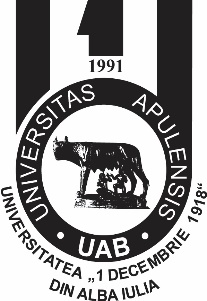 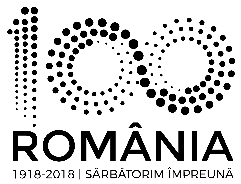 MINISTERUL EDUCAŢIEI NAȚIONALEUNIVERSITATEA ,,1 DECEMBRIE 1918” DIN ALBA IULIA510009, Alba Iulia, Str. Gabriel Bethlen Nr. 5 Tel: +40 258 806130 • Fax: +40 258 812630 • E-mail: cond@uab.roCabinet RectorINFORMAREîn temeiul art.13 din Regulamentul 2016/679/UE	Pentru că candidezi pe un post vacant în cadrul Universității 1 Decembrie 1918 din Alba Iulia trebuie să știi că responsabilitatea noastră în această relație implică și modul în care avem grijă de datele tale personale. 	“Date cu caracter personal” înseamnă orice informații privind o persoană fizică identificată sau identificabilă („persoana vizată”); o persoană fizică identificabilă este o persoană care poate fi identificată, direct sau indirect, în special prin referire la un element de identificare, cum ar fi un nume, un număr de identificare, date de localizare, un identificator online, sau la unul sau mai multe elemente specifice, proprii identității sale fizice, fiziologice, genetice, psihice, economice, culturale sau sociale;Universitatea 1 Decembrie 1918 din Alba Iulia este înregistrată sub nr. 32125 în registrul de evidenta a prelucrărilor de date cu caracter personal. „Prelucrare” înseamnă orice operațiune sau set de operațiuni efectuate asupra datelor cu caracter personal sau asupra seturilor de date cu caracter personal, cu sau fără utilizarea de mijloace automatizate, cum ar fi colectarea, înregistrarea, organizarea, structurarea, stocarea, adaptarea sau modificarea, extragerea, consultarea, utilizarea, divulgarea prin transmitere, diseminarea sau punerea la dispoziție în orice alt mod, alinierea sau combinarea, restricționarea, ștergerea sau distrugerea. 	Categorii de date personale prelucrate de către Universitatea 1 Decembrie 1918 din Alba Iulia, la depunerea dosarelor de concurs, la angajare si apoi ulterior in desfășurarea activității:Date personale de identificare (nume, prenume, adresa, data nasterii, sex, telefon, e-mail, CNP, naționalitate, cetățenie, datele actului de identitate (serie, număr, valabilitate, emitent), funcţia, locul de muncă, durata contractului individual de muncă, semnătura olografa și semnătura în format digital, poza, CV-ul,  apartenenţa la sindicat, cazierul judiciar (necesar dosar concurs angajare)). Datele sunt necesare pentru încheierea în mod valabil a contractului de muncă și derularea raportului contractual cu Operatorul, Revisal, declarații fiscale, CAS. Poza este necesara pentru legitimații angajat. Informația privind apartenenţa la sindicate, determină, la cererea dvs. suportul biroului personal-salarizare  pentru reținerea și virarea cotizațiilor aferente.Date cu caracter personal privind familia (starea civila, detalii despre familie/soț/ persoane în întreținere, include și prelucrarea CNP persoanelor aflate în întreținere minori/majori); datele sunt prelucrate în raportări privind datele personalului angajat (Revisal, declarații fiscale, CAS) și statistice.Date cu caracter personal privind educația și experiența profesionala (istoric educație și training, calificări, certificări); datele sunt colectate și prelucrate de biroul personal salarizare Date cu caracter personal privind sănătatea (date privind starea de sănătate fizica și psihica sau afectiunile medicale declarate în chestionarele medicale și care rezulta din analizele medicale efectuate la angajare/controlul medical periodic, datele medicale fiind necesare pentru angajare/asigurarea securității și sănătății în muncă.Date personale financiare (informații legate de conturi bancare, venituri, facilități fiscale sau beneficii sociale, obligații fiscale, venituri din alte surse); datele sunt necesare în cadrul biroului personal salarizare/completarea declarațiilor de avere, popriri.Informații cu privire la imaginea dvs.  - înregistrările video captate de camerele de supraveghere instalate la sediile operatorului; adresa IP captată la utilizarea website-urilor și aplicațiilor Operatorului. Datele sunt necesare în vederea asigurării pazei și protecției în locațiile operatorului, a îmbunătățirii serviciilor oferite, soluționării reclamațiilor precum și în vederea asigurării functionalităților tehnice ale platformelor online utilizate de Operator.Începând cu data de 25 mai 2018, ne-am aliniat la standardele europene în vigoare privind prelucrarea datelor cu caracter personal și libera lor circulație, stipulate în Regulamentul 2016/679/UE, astfel te informam cu privire la:Identitatea și datele de contact ale operatorului: Universitatea 1 DECEMBRIE 1918 din Alba Iulia, cu sediul în str. Gabriel Bethlen, nr.5, localitatea Alba Iulia, județul Alba, reprezentată legal prin Rector - prof. univ. dr. Daniel Valer Breaz, cod fiscal 5665935, tel: +40 258 806130, fax: +40 258 812630, e-mail: cond@uab.roÎncepând cu data de 25 mai 2018, pentru orice întrebări sau nemulțumiri te poți adresa responsabilului nostru pentru prelucrarea datelor, prin email la protectiadatelor@uab.ro.Scopurile în care sunt prelucrate datele cu caracter personal, precum și temeiul juridic al prelucrării:art. 6 alin. 1 lit. a din Regulament - persoana vizată și-a dat consimțământul pentru prelucrarea datelor sale cu caracter personal art. 6 alin. 1 lit. b din Regulament prelucrarea este necesară pentru executarea unui contract la care persoana vizată este parte art. 6 alin. 1 lit. c din Regulament prelucrarea este necesară în vederea îndeplinirii unei obligații legale care îi revine operatoruluiart. 6 alin. 1 lit. f din Regulament prelucrarea este necesară în scopul intereselor legitime urmărite de operator sau de o parte terţă, cu excepţia cazului în care prevalează interesele sau drepturile şi libertăţile fundamentale ale persoanei vizate, care necesită protejarea datelor cu caracter personal, în special atunci când persoana vizată este un copil.Prelucrarea datelor în alte scopuri decât cele menționate mai sus o vom realiza numai după informarea și consimțământul dumneavoastră.Prelucrarea este necesară în procedura de concurs, in scopul încheierii si executării contractelor si raporturilor juridice specifice de munca, pentru activitațile necesare in vederea îndeplinirii scopului pentru care instituția a fost creata, fiind folosite si pentru analize, prelucrări statistice si arhivare, comunicări sau raportări către autoritățile, instituțiile sau agențiile de stat abilitate, în vederea îndeplinirii unei obligații legale care îi revine operatorului, soluționarea petițiilor, solicitărilor și a potențialelor litigii, în interesul legitim al Universităţii pentru recuperarea creanțelor, asigurarea măsurilor de securitate.Destinatarii sau categoriile de destinatari ai datelor cu caracter personal -  în vederea îndeplinirii obligațiilor legale și contractuale, comunicam aceste date către: angajații operatorului cu drept de acces;autoritățile si instituțiile statului (inclusiv autorități fiscale, organele statului competente în materie penală), Casa de Asigurări de Sănătate, ca urmare a unei obligații legale a Operatorului;furnizorii /prestatorii implicați în mod direct/indirect (dezvoltatori de servicii IT, bănci, servicii de medicina muncii, securitate și sănătate in munca), colaboratori;instanțe judecătorești sau arbitrale, notari publici, avocați, executori judecătorești, alte servicii autorizate, experți evaluatori.În desfășurarea activității curente, UAB nu transferă date cu caracter personal către o țară terță sau o organizație internațională. Orice solicitare de transmitere de informații care conțin date cu caracter personal nu poate fi satisfăcută decât cu informarea și consimțământul angajatului/candidatului. În plus față de informațiile menționate anterior, vă comunicăm ca: (a). perioada pentru care vor fi stocate datele cu caracter personal este întreaga perioadă contractuală, până la expirarea obligațiilor contractuale și a termenelor de arhivare legale.Vom stabili măsuri tehnice și procedurale, pentru a proteja și pentru a asigura confidențialitatea, integritatea și accesibilitatea datelor dvs. cu caracter personal prelucrate; vom preveni utilizarea sau accesul neautorizat și vom preveni încălcarea securității datelor cu caracter personal, în conformitate cu legislația în vigoare.Informarea privind prelucrarea datelor cu caracter personal este însoțită de  Anexa 1 –    Declarație de consimțământ.DECLARAŢIE DE CONSIMŢĂMÂNTSubsemnatul/a, (numele) __________________________ (prenumele) ______________________ (numele anterior) _____________________ cu domiciliul în _______________ judeţul (sectorul) ______________ str. _____________________ nr. ___, bl. ___, ap. ___,  posesor al ____________________seria __ nr. _____ CNP |__|__|__|__|__|__|__|__|__|__|__|__|__|în calitate de candidat pe un post  in cadrul Universității “1 Decembrie 1918” din Alba Iulia consimt în mod expres şi neechivoc nu consimt că datele mele cu caracter personal, menționate în Informarea ce însoțeste prezenta declarație de consimțământ, să fie prelucrate, în conformitate cu legislaţia europeană (Regulamentul (UE) 2016/679 privind protecţia persoanelor fizice în ceea ce priveşte prelucrarea datelor cu caracter personal) de către instituţia de învățământ UNIVERSITATEA ,,1 DECEMBRIE 1918” DIN ALBA IULIA şi de către orice alt organism abilitat să efectueze verificări asupra activităţii acesteia. Prezenta declaraţie acoperă prelucrarea datelor cu caracter personal, până la expirarea obligațiilor contractuale și a termenelor de arhivare legale.Nume şi prenume: Dată: 									Semnătură:Nr.crt.Poziția din statul de funcții/de personalFuncția didactică/de cercetare *Disciplinele planul de  învățământ/domeniul postului de cercetare Domeniul în care se încadrează postul(Se menționează unul din domeniile specificate în Anexele la Metodologia de concurs/Ordinele privind standardele naționale) Nr. crt.ActivitatePerioada/Data limită /oraObs.1Termenul limită de depunere a dosarelor pentru înscrierea la concurs2Termenul de comunicare a rezoluției comisiei de analiză privind îndeplinirea standardelor minimale din fișa de verificare2Termenul limită de comunicare a avizului juridic de participare la concurs3Perioada de desfășurare a probelor4Perioada de comunicare a rezultatelor  concursului de către  comisiile de concurs  5Perioada de depunere a contestațiilor6Perioada de soluționarea a  contestațiilor și comunicarea rezultatelor acestora7Avizarea raportului final al comisiei de concurs în Consiliul facultății8Aprobarea raportului final și validarea rezultatelor concursului de către Senat9Publicarea rezultatelor finaleNr. crt.Instituţia de învăţământ superior/facultatea absolvităDomeniulPerioadaTitlul acordat1.2..Nr. crt.Instituția organizatoare de studii universitare de doctoratDomeniulPerioadaTitlul ştiinţific și ordinul de acordare12..NrDepartamentPoz.PostulCANDIDATNumele și Prenumele Nr. si data dosar12Nr.crt.Candidați Nume și prenumePunctajul acordat de membrii comisiei de concurs Punctajul acordat de membrii comisiei de concurs Punctajul acordat de membrii comisiei de concurs Punctajul acordat de membrii comisiei de concurs Punctajul acordat de membrii comisiei de concurs Punctaj finalNr.crt.Candidați Nume și prenumePreședinteMembruMembruMembruMembruPunctaj final12.......................Nume și prenume candidat propus de comisieCONSILIUL FACULTĂȚIICONSILIUL FACULTĂȚIICONSILIUL FACULTĂȚIINume și prenume candidat propus de comisieNr. membrii prezențiVoturi acordateVoturi acordateNume și prenume candidat propus de comisieNr. membrii prezențiPentruContra + AbțineriNume și prenume candidat propus de comisieNr. membri prezențiVoturi acordateVoturi acordateNume și prenume candidat propus de comisieNr. membri prezențiPentruContra/  AbțineriFacultateaDepartamentulPostulPoziția din statul de funcțiiRezultatul comisiei de concursAvizul Consiliului facultățiiRezoluția SenatuluiActivitatea didactică propusă în departament pentru acoperire prin “plata cu ora”Activitatea didactică propusă în departament pentru acoperire prin “plata cu ora”Activitatea didactică propusă în departament pentru acoperire prin “plata cu ora”Activitatea didactică propusă în departament pentru acoperire prin “plata cu ora”Activitatea didactică propusă în departament pentru acoperire prin “plata cu ora”Activitatea didactică propusă în departament pentru acoperire prin “plata cu ora”Activitatea didactică propusă în departament pentru acoperire prin “plata cu ora”  Semestrul I  Semestrul I  Semestrul II  Semestrul II  cursseminar  cursseminarRezoluţie directordepartament________________________________Rezoluţie directordepartament________________________________Membri departamentului, în şedinţa din data de___________________ au luat act de cererea formulată şi de conţinutul dosarului şi au hotărât, prin vot deschis ( ______ voturi pentru, _______voturi contra, _______abţineri):Se avizează acoperirea de către candidat a activităţilor menţionate mai sus Nu se avizează acoperirea de către candidat a unor activităţi în regim de “plata cu ora”  Membri departamentului, în şedinţa din data de___________________ au luat act de cererea formulată şi de conţinutul dosarului şi au hotărât, prin vot deschis ( ______ voturi pentru, _______voturi contra, _______abţineri):Se avizează acoperirea de către candidat a activităţilor menţionate mai sus Nu se avizează acoperirea de către candidat a unor activităţi în regim de “plata cu ora”  Membri departamentului, în şedinţa din data de___________________ au luat act de cererea formulată şi de conţinutul dosarului şi au hotărât, prin vot deschis ( ______ voturi pentru, _______voturi contra, _______abţineri):Se avizează acoperirea de către candidat a activităţilor menţionate mai sus Nu se avizează acoperirea de către candidat a unor activităţi în regim de “plata cu ora”  Membri departamentului, în şedinţa din data de___________________ au luat act de cererea formulată şi de conţinutul dosarului şi au hotărât, prin vot deschis ( ______ voturi pentru, _______voturi contra, _______abţineri):Se avizează acoperirea de către candidat a activităţilor menţionate mai sus Nu se avizează acoperirea de către candidat a unor activităţi în regim de “plata cu ora”  Membri departamentului, în şedinţa din data de___________________ au luat act de cererea formulată şi de conţinutul dosarului şi au hotărât, prin vot deschis ( ______ voturi pentru, _______voturi contra, _______abţineri):Se avizează acoperirea de către candidat a activităţilor menţionate mai sus Nu se avizează acoperirea de către candidat a unor activităţi în regim de “plata cu ora”  Rezoluţie decan________________________________Rezoluţie decan________________________________Membri Consiliului Facultăţii, în şedinţa din data de __________________au luat în discuţie cererea de mai sus şi punctul de vedere exprimat de membri departamentului, şi au hotărât, prin vot deschis ( ______ voturi pentru, _______voturi contra, _______abţineri) Se validează punctul de vedere exprimat de membri departamentuluiNu se validează punctul de vedere exprimat de membri departamentuluiMembri Consiliului Facultăţii, în şedinţa din data de __________________au luat în discuţie cererea de mai sus şi punctul de vedere exprimat de membri departamentului, şi au hotărât, prin vot deschis ( ______ voturi pentru, _______voturi contra, _______abţineri) Se validează punctul de vedere exprimat de membri departamentuluiNu se validează punctul de vedere exprimat de membri departamentuluiMembri Consiliului Facultăţii, în şedinţa din data de __________________au luat în discuţie cererea de mai sus şi punctul de vedere exprimat de membri departamentului, şi au hotărât, prin vot deschis ( ______ voturi pentru, _______voturi contra, _______abţineri) Se validează punctul de vedere exprimat de membri departamentuluiNu se validează punctul de vedere exprimat de membri departamentuluiMembri Consiliului Facultăţii, în şedinţa din data de __________________au luat în discuţie cererea de mai sus şi punctul de vedere exprimat de membri departamentului, şi au hotărât, prin vot deschis ( ______ voturi pentru, _______voturi contra, _______abţineri) Se validează punctul de vedere exprimat de membri departamentuluiNu se validează punctul de vedere exprimat de membri departamentuluiMembri Consiliului Facultăţii, în şedinţa din data de __________________au luat în discuţie cererea de mai sus şi punctul de vedere exprimat de membri departamentului, şi au hotărât, prin vot deschis ( ______ voturi pentru, _______voturi contra, _______abţineri) Se validează punctul de vedere exprimat de membri departamentuluiNu se validează punctul de vedere exprimat de membri departamentuluiExista documentExista documentExista documentConținutul Dosarului de înscriere la concurs pentru obținerea unui post didactic și de cercetareDANUNA1. Cererea de înscriere la concurs2. O propunere de dezvoltare a carierei universitare3. Curriculum Vitae, datat și semnat de candidat 4. Lista completa  de lucrări ale candidatului 5. Fișă de verificare a îndeplinirii condițiilor pentru înscrierea la concurs, însoțită de anexele:a) Fișa de verificare a îndeplinirii standardelor minimale naționale în cazul posturilor de conferențiar/profesor/CS II/ CS I, completată și semnată de către candidat;b) Fișa de verificare a îndeplinirii standardelor minimale interne impuse de metodologia proprie, completată și semnată de către candidat;6. Copia Diplomei de doctor sau copia atestatului de recunoaștere sau de echivalare a acesteia, în cazul în care diploma de doctor originală nu este recunoscută în România, însoțită de diploma/atestatul în original, pentru verificarea conformității cu originalul. Se poate depune și copia legalizată a Diplomei de doctor/atestatului de recunoaștere sau echivalarePentru doctoranzi – documente care atesta calitatea de student doctorand / alte doc.(conform procedurii de concurs) 7. Rezumatul, în limba română și într-o limbă de circulație internațională, al tezei de doctorat (maximum 1 pagină pentru fiecare limbă);8. Declarație pe proprie răspundere în care se indică situațiile de incompatibilitate, prevăzute de Legea nr. 1/2011 în care s-ar afla în cazul câștigării concursului sau lipsa acestor situații de incompatibilitate;9. Copii ale actelor de studii: diploma de bacalaureat sau echivalentă, diploma de licență sau echivalentă, suplimentul la diplomă de licență sau foaia matricolă, diploma de master, suplimentul la diploma de master sau foia matricolă), atestatul de abilitare. Copiile vor fi însoțite de diplomele, respectiv suplimentele la diplome/foile matricole în original pentru verificarea conformității cu originalul. Actele de studii se pot depune și în copii legalizate- copii ale altor diplome sau titluri științifice ori academice pe care candidatul consideră să le introducă în dosarul de concurs, însoțite de originale, sau depuse în forma legalizată10. Copia certificatului de naștere și a certificatului de căsătorie, în cazul schimbării numelui, însoțite de actele originale, pentru verificarea conformității cu originalul11. Copia actului de identitate12. Pentru ocuparea posturilor de conferențiar universitar sau cercetător gradul II, se vor include în dosar numele și adresele a cel puțin 3 personalități din domeniul respectiv din țară și din străinătate, din afara instituției, care au acceptat să elaboreze scrisori de recomandare privitoare la activitatea candidatului;13. Candidații la posturile de profesor universitar sau cercetător gradul I, vor include în dosar numele și adresele a cel puțin 3 personalități din domeniul respectiv, din străinătate, care au acceptat să elaboreze scrisori de recomandare privitoare la activitatea candidatului. Pentru domeniile cu specific românesc, scrisorile de recomandare pot proveni și de la personalități din țară, din domeniul respectiv, din afara instituției;14. Pentru concursurile organizate de Facultatea de Teologie Ortodoxă se depune la dosar și Binecuvântarea scrisă a ierarhului.15. Chitanța cu plata taxei de înscriere la concurs, al cărei cuantum este aprobat de Senatul universității pentru anul universitar în care are loc concursul.16. Mapa conținând cele maximum 10 lucrări reprezentative alese de către autor și orice alte documente tipărite sau în format electronic, care atestă veridicitatea acelor realizări profesionale din lista completă a candidatului, pe baza cărora, candidatul îndeplinește standardele minimale prevăzute prin prezenta metodologie17. Informarea instituției referitoare la prelucrarea datelor cu caracter personal -asumat de candidat(b). Regulamentul menționat conferă mai multe drepturi persoanelor cărora li se prelucrează datele cu caracter personal: ”Dreptul de acces”, ”Dreptul la rectificare” dreptul la ștergerea datelor (“dreptul de a fi uitat”), “obligația operatorului de notificare privind rectificarea sau ștergerea datelor cu caracter personal  “Dreptul la restricţionarea prelucrării”, “dreptul la portabilitatea datelor”,  “dreptul de a se opune”, “persoana vizată are dreptul de a nu face obiectul unei decizii bazate exclusiv pe prelucrarea automată, inclusiv crearea de profiluri.”(c)Datele cu caracter personal prelucrate pentru unul sau mai multe scopuri specifice sau datele care dezvăluie originea rasială sau etnică, opiniile politice, confesiunea religioasă sau convingerile filozofice sau apartenenţa la sindicate şi prelucrarea de date genetice, de date biometrice pentru identificarea unică a unei persoane fizice, de date privind sănătatea sau de date privind viaţa sexuală sau orientarea sexuală ale unei persoane fizice, se prelucrează numai în baza consimțământului acordat. Totodată, ai dreptul de a retrage consimțământul în orice moment, fără a afecta legalitatea prelucrării efectuate pe baza consimțământului înainte de retragerea acestuia;(d)Daca ești de părere ca ți-am încălcat vreun drept privind acest subiect, te poti adresa Autorității Naționale de Supraveghere a Prelucrării Datelor cu Caracter Personal.(e)Furnizarea de date cu caracter personal reprezintă o obligație necesară pentru procedura de concurs, încheierea unui contract sau în baza contractului de muncă încheiat o obligație legală și contractuală. Candidatul la un post/angajatul este obligat să furnizeze aceste date cu caracter personal în caz contrar, consecințele nerespectării acestei obligații fiind imposibilitatea încheierii, respectiv derulării contractului de muncă.(f) Nu utilizam în cadrul Universității 1 DECEMBRIE 1918 din Alba Iulia, un proces decizional automatizat incluzând crearea de profiluri.